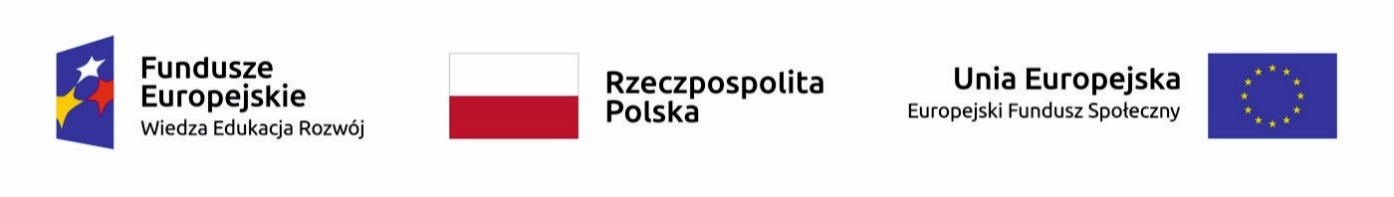 Załącznik 4. do Regulaminu rekrutacji i udziału w Projekcie "Akademia kreatywnego rozwoju" Deklaracja uczestnictwa w Projekcie "Akademia kreatywnego rozwoju" Projekt realizowany przez Uniwersytet Marii Curie-Skłodowskiej w Lublinie  w ramach Programu Operacyjnego Wiedza Edukacja Rozwój,   Oś priorytetowa: III. Szkolnictwo wyższe dla gospodarki i rozwoju,  Działanie: 3.1 Kompetencje w szkolnictwie wyższym PROSZĘ WYPEŁNIĆ FORMULARZ DRUKOWANYMI LITERAMI Ja, _______________________________________________________________________________________ Imię/imiona i nazwisko Uczestnika Projektu zamieszkały ________________________________________________________________________________ __________________________________________________________________________________________ (adres zamieszkania: miejscowość, kod pocztowy, ulica, numer domu/mieszkania) Nr PESEL ____________________________________________ deklaruję swoje uczestnictwo w projekcie Akademia kreatywnego rozwoju” współfinansowanego ze środków Unii Europejskiej w ramach Europejskiego Funduszu Społecznego Program Operacyjny  Wiedza Edukacja Rozwój, Oś priorytetowa: III. Szkolnictwo wyższe dla gospodarki i rozwoju; Działanie: 3.1 Kompetencje w szkolnictwie wyższym.  Oświadczam, że: Zapoznałem/am się z regulaminem rekrutacji i udziału w niniejszym projekcie, w pełni go akceptuję i zobowiązuję się do jego przestrzegania. Spełniam kryteria kwalifikowalności uprawniające do udziału w projekcie, określone  w  regulaminie rekrutacji i udziału w projekcie. Zostałem/am poinformowany/a, że projekt jest współfinansowany ze środków Unii Europejskiej w ramach Europejskiego Funduszu Społecznego. Świadomy/a odpowiedzialności za składanie oświadczeń niezgodnych z prawdą oświadczam, że dane zawarte w niniejszym dokumencie są zgodne z prawdą. Miejscowość 	________________ 	dnia 	_______________ 	______________________________  	 	 	 	Podpis Uczestnika Projektu Ja, ________________________________________________________________________________ Imię i nazwisko rodzica/opiekuna prawnego Uczestnika Projektu niniejszym, wyrażam zgodzę na uczestnictwo mojego/mojej6 syna/córki6 w projekcie Akademia kreatywnego rozwoju” współfinansowanego ze środków Unii Europejskiej w ramach Europejskiego Funduszu Społecznego Program Operacyjny  Wiedza Edukacja Rozwój, Oś priorytetowa: III. Szkolnictwo wyższe dla gospodarki i rozwoju; Działanie: 3.1 Kompetencje w szkolnictwie wyższym oraz przyjmuję odpowiedzialność za złożone przez moje dziecko / podopiecznego oświadczenie. Miejscowość 	________________ 	dnia 	_______________ 	______________________________  	 	 	 	Podpis rodzica/opiekuna prawnego 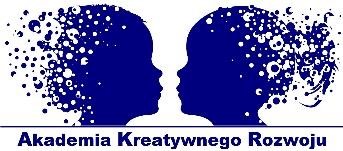 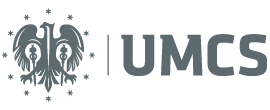 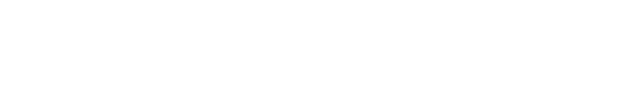 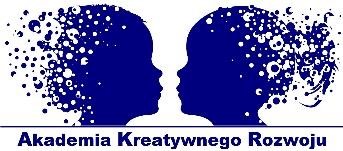 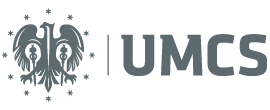 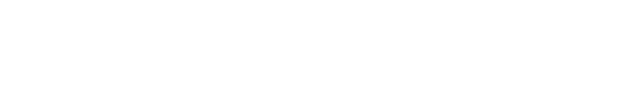 